SkrotbilspremieI Finland infördes år 2015 en skrotbilspremie. Den som köper en ny bil och i samband med det lämnar in sin gamla bil till skrotning erhåller en skrot-bilspremie på 1500€. Av bidraget stod staten för 1000€ och bilbranschen för 500€. Ett motsvarande system bör under år 2018 införas i landskapet Åland på samma grunder som skrotbilspremien betalades ut i Finland. Förut-sättningen för att beviljas bidraget är att bilen som skrotas är minst 10 år gammal och att den nya bilen har ett koldioxidutsläpp på högst 120 g/km. Meningen med skrotbilspremien är att förnya bilparken och därigenom få ner utsläppen vilket går i linje med landskapets rådande klimatstrategi. För att skrotbilspremien i praktiken skall fungera på Åland anser vi att de 10 000€ som avsatts för ändamålet är en bra start, men anslaget är för litet.FÖRSLAGMoment: 46000 Cirkulär ekonomi s157Ändring av anslag: Ökas med 90 000 €Momentmotivering: Följande text läggs till motiveringen: ”Skrotbilspremie införs år 2018.”Mariehamn den 10 november 2017Bert HäggblomFredrik FredlundLars Häggblom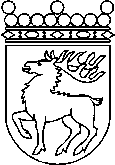 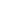 Ålands lagtingBUDGETMOTION nr 11/2017-2018BUDGETMOTION nr 11/2017-2018Lagtingsledamot DatumBert Häggblom2017-11-10Till Ålands lagtingTill Ålands lagtingTill Ålands lagtingTill Ålands lagtingTill Ålands lagting